ワークシート校内にモニュメントをつくろう(抽象彫刻) P.150「妙夢」とP.152「太陽の塔」を見て，作者の考えた目的(思いや願い)と場所，イメージされる形について書きましょう。また，自分のモニュメントをつくる時にどんな思いや願いを込め，校内のどの場所に置くか，どのような形をもとにするか考えましょう。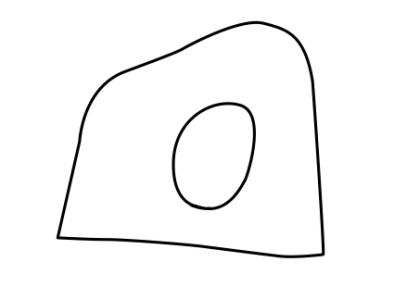 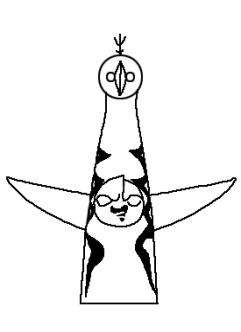 2．1の案をもとにモニュメントのアイデアを①にスケッチし，次にそれをP.42「モンドリアンの抽象絵画へのプロセス」を参考に，抽象化 (単純化，省略，強調など) したスケッチを②に描きましょう。自分のモニュメント案目的(思いや願い)場所作品のもとにするものや形作品名妙夢太陽の塔目的(思いや願い)場所作品から連想する形